MUSABEYLİ İLÇE MİLLİ EĞİTİM MÜDÜRLÜĞÜEK DERS KARŞILIĞI (ÜCRETLİ) ÖĞRETMEN GÖREVLENDİRME DUYURUSUMüdürlüğümüzce 2020-2021 eğitim-öğretim yılına esas olmak üzere İlçemiz Merkez ve merkeze bağlı köy eğitim kurumlarında kadrolu/sözleşmeli öğretmenlerle doldurulamayanlar ile öğretmenlerimizden askere giden, ücretsiz izne ayrılan ve raporlu olanların yerine öğretmen ihtiyacının olacağı düşüncesiyle;İlgi a) Milli Eğitim Bakanlığı İlköğretim Genel Müdürlüğünün 16.09.2009 tarihli ve B.08.0.İGM.0.08.01.01.010.07/15135 sayılı yazısı,İlgi b) Milli Eğitim Bakanlığı Okul Öncesi Eğitimi Genel Müdürlüğünün 29.07.2011 tarihli ve B.08.0.OGM.0.71.02.00-900/1985 sayılı ve 2011/43 sayılı Genelgesi,İlgi c) Milli Eğitim Bakanlığı Yönetici ve Öğretmenlerin Ders ve Ek Ders Saatlerine İlişkin Kararın 9. Maddesi,gereğince başvuru yapanlar arasından aşağıda yazılı esaslar çerçevesinde Ek Ders Karşılığı (Ücretli) Öğretmen görevlendirilmesi yapılacaktır.Buna göre;Başvurular e-devlet (https://www.turkiye.gov.tr/) sistemi üzerinden “Ücretli Öğretmenlik Başvurusu” ekranından yapılarak aşağıda yazılı istenilen belgeleri13 Ağustos – 21 Ağustos 2020 tarihleri arasında Müdürlüğümüz Personel  1 (Atama) Bölümüne teslim edeceklerdir.21 Ağustos 2020 tarihi mesai bitiminden sonra e-devlet sistemi üzerinden başvuru yaparak Müdürlüğümüze belgelerini teslim edenler ilk görevlendirmede değerlendirmeye alınmayacak olup, sonraki görevlendirmelerde değerlendirmeye alınacaklardır.Bakanlığımızca 2020-2021 eğitim-öğretim yılının 31 Ağustos 2020 tarihinde başlayacağı ve ÖSYM tarafından ise öğretmen adaylarının KPSS sınavının 2020 yılı Eylül ayında yapılarak sonuçlarının Ekim ayında açıklanacağının duyurulması nedeniyle; sadece 1. Dönem görevlendirilmelerinde 2018 yılı veya 2019 yılı KPSS P10, KPSS P120 veya KPSS P121 sınav puanlarından yüksek olanı değerlendirmeye alınacaktır.2. Dönemden (05.02.2021) itibaren görevlendirmeler sadece 2019 yılı veya 2020 yılı KPSS P10, KPSS P120 veya KPSS P121 puanlarından yüksek olanı değerlendirmeye alınacağından 2018 yılı KPSS puanları dikkate alınmayacaktır.Sadece e-devlet sistemi üzerinden başvuru yaparak aşağıda yazılı istenilen belgeleri Müdürlüğümüze getirmeyenler değerlendirmeye alınmayarak görev verilmeyecektir.Bu kapsamda yapılacak başvurular sadece İlimiz Merkez ve merkeze bağlı köy eğitim kurumları (İlçeler hariç) için geçerli olacaktır.İlimizdeki ilçelere e-devlet sistemi üzerinden başvuruda bulunduğu tespit edilenlerin Merkez ve merkeze bağlı köylerde görev almak için başvuruları kabul edilmeyecektir.Ek Ders Karşılığı Ücretli Öğretmen görevlendirmelerinde KPSS puan üstünlüğüne göre aşağıdaki sıralama takip edilecektir:Öncelik	: Eğitim Fakültesi mezunlarıÖncelik	: Fen Edebiyat Fakültesi mezunları (Formasyon eğitimi alanlar)Öncelik	: Fen Edebiyat Fakültesi mezunları (Formasyon eğitimi almayanlar)Öncelik	: Yan alanı ve sertifikası olanlar.Öncelik	: Diğer alanlarÖncelik	: Ön Lisans Mezunları.Not :Okul Öncesi Öğretmenliği alanında görevlendirmelerinde;İlgi (b) Milli Eğitim Bakanlığı Okul Öncesi Eğitimi Genel Müdürlüğünün 29.07.2011 tarihli ve B.08.0.OGM.0.71.02.00-900/1985 sayılı ve 2011/43 sayılı Genelgesi,gereğince görevlendirme yapılacaktır.Yanlış beyan ve eksik belge ile başvuruda bulunduğu tespit edilenlerin başvuruları geçersiz sayılarak görev verilmeyecek, göreve başlamış olsa bile görevlendirilmesi iptal edilecektir.Güvenlik incelemesi sonucu olumsuz gelenler göreve başlatılmayacak, göreve başlamış olsa bile görevlendirilmeleri iptal edilecektir.Görevlendirilmesi	yapılarak	göreve	başlayan	kişiler	yerine	kadrolu/sözleşmeli öğretmen gelinceye kadar 2020-2021 eğitim-öğretim yılı bitmeden mazeretsiz görevi bırakamayacaktır.Ders saati ihtiyacı az olması durumunda birden fazla okula görevlendirilmeyi kabul ediyorum. Verilen görevlerin birinden ayrıldığım takdirde diğer görevlerimden ayrılacağımı kabul ediyorum.Görevlendirilmesi yapılan kişiler göreve başlamadığı veya göreve başlayıp mazeretsiz görevi bıraktığı takdirde 2020-2021 eğitim-öğretim yılı boyunca bir daha görev verilmeyecektir.İSTENİLEN BELGELER :Başvuru Dilekçesi.Diploma veya Mezuniyet Belgesi/Çıkış Belgesi fotokopisi ya da e-devlet üzerinden alınan mezun belgesi.Nüfus Cüzdanı/Kimlik Kartı Fotokopisi.Emekli olduğuna dair belge/kart fotokopisi. (Varsa)Formasyon Belgesi veya Tezsiz Yüksek Lisans Diploması Fotokopisi. (Varsa)2018 veya 2019 Yılı KPSS P10, KPSS P120 veya KPSS P121 Sonuç Belgesi. (Varsa) (2020 yılı KPSS puanı açıklanınca teslim edilecektir.)Yabancı Dil, Özel Eğitim, Sınıf ve Okul Öncesi Sertifikası. (Varsa)Askerlikle ilişiğinin olmadığına dair belge.Musabeyli İlçe Milli Eğitim Müdürlüğü İLÇE MİLLİ EĞİTİM MÜDÜRLÜĞÜNE MUSABEYLİYukarıda beyan ettiğim bilgiler doğru olup, aksi halde başvurumun geçersiz sayılacağını kabul ederek, Kilis Merkez ve Merkeze bağlı Köy eğitim kurumlarında ek ders karşılığı (ücretli) öğretmen olarak görev yapmak istiyorum.Gereğini arz ederim.ADRES	:…../…../20…İmzaAdı Soyadı………………………………….…………….……………………………………………….. İLETİŞİM BİLGİLERİ	:Tlf No : ……………………………….………EKLER	:	Not: Teslim edilen belgelerin karşısı işaretlenecektir.Diploma veya Mezuniyet Belgesi/Çıkış Belgesi fotokopisi ya da e-devlet üzerinden alınan mezun belgesi.Nüfus Cüzdanı/Kimlik Kartı Fotokopisi.Emekli olduğuna dair belge/kart fotokopisi.Formasyon Belgesi veya Tezsiz Yüksek Lisans Diploması Fotokopisi. (Varsa.)2018 yılı veya 2019 Yılı KPSS P10, KPSS P120 veya KPSS P121 Sonuç Belgesi. (Varsa.)Yabancı Dil, Özel Eğitim, Sınıf ve Okul Öncesi Sertifikası. (Varsa)Askerlikle ilişiğinin olmadığına dair belge.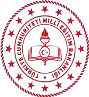 MUSABEYLİ İLÇE MİLLİ EĞİTİM MÜDÜRLÜĞÜEK DERS KARŞILIĞI (ÜCRETLİ) ÖĞRETMENLİK BAŞVURU DİLEKÇESİAdı Soyadı………………………………………………………T.C. Kimlik NoMezun	Emekli Öğretmen	Resmi GörevliMezun	Emekli Öğretmen	Resmi GörevliAdli Sicil Durum BeyanıAdli sicil kaydım	Adli sicil kaydım vardır.bulunmamaktadır.	Buna ilişkin belge ektedir.Sağlık Durum BeyanıSağlık yönünden öğretmenlik görevini yapmama engel bir durumum bulunmamaktadır.Başvuru Beyanı2020-2021 eğitim öğretim yılı ek ders karşılığı (ücretli) öğretmenlik için ilinizdeki diğer ilçelere başvuruda bulunmadığımı beyan ediyorum.Görevlendirme Beyanı-1Görevlendirilmem yapıldığı takdirde göreve başlayacağımı, yerime kadrolu öğretmen ataması yapılana kadar 2020-2021 eğitim öğretim yılı bitmeden görevi bırakmayacağımı ve göreve başlamadığım veya görevi mazeretsiz olarak bıraktığım zaman 2020-2021 eğitim öğretim yılı içerisinde bir daha görev verilmeyeceğini kabul ediyorum.Görevlendirme Beyanı-2Ders saati ihtiyacı az olması durumunda birden fazla okula görevlendirilmeyi kabul ediyorum. Verilen görevlerin birindenayrıldığım takdirde tüm görevlerimden ayrılacağımı kabul ediyorum.Duyuru BeyanıEk Ders Karşılığı (Ücretli) Öğretmenlik Duyurusunu okuduğumu ve duyuruda yazılı şartları kabul ettiğimi beyan ediyorum.